DCM Shriram Foundation and Sattva Knowledge Institute call for a Water Vulnerability Index, among other recommendations, to address India’s looming water crisisWater-efficient crop cultivation (especially irrigation) techniques today cover less than 20%1 of the total cultivable area under food grains in India. This low adoption is despite several government, industry, and philanthropy initiatives.The study found that challenges to scaling and adopting water-efficient technologies include over-reliance on short-term philanthropic funding, lack of synergy among individual stakeholder initiatives, and insufficient credible and publicly available data for decision-making.The report recommends using science and data to make better decisions, focusing on local agriculture ecosystems (LAE). It also recommends stronger collaboration among ecosystem players to collectivise intent and action.BENGALURU, March 27, 2024: DCM Shriram Foundation, supported by DCM Shriram, a leading conglomerate in India with a strong presence in agriculture, and Sattva Knowledge Institute, a knowledge platform for the impact ecosystem, today launched the report titled, Transforming Crop Cultivation: Advancing Water Efficiency in Indian Agriculture to identify actionable solutions to address the ongoing water crisis in the Indian agriculture sector.India, with its burgeoning population and limited freshwater resources, faces an imminent water crisis, aggravated by its heavy reliance on water in agriculture. With only 4% of the world's freshwater sources and 17% of the global population2, the situation demands urgent attention and innovative solutions.Agriculture today accounts for 90%3 of the water withdrawals in India, an indication of how water-intensive this sector is. Furthermore, within the agriculture sector alone, irrigation uses 84%4 of the country’s precious water reserves, followed by domestic and industrial sectors. Unfortunately, this trend is estimated to continue, as per 2025 and 2050 projections, unless systemic changes are introduced to evolve from high water use methods to more sustainable options in the agricultural sector.1 Transforming Crop Cultivation: Advancing water efficiency in Indian agriculture, Figure 102https://www.oav.de/fileadmin/user_upload/5_Publikationen/5_Studien/170118_Study_Water_Agriculture_India.pdf3 https://www.iari.res.in/files/vision/vision-2050.pdf4https://mospi.gov.in/sites/default/files/reports_and_publication/statistical_publication/social_statistics/comp_SECTION%206_16mar16.pdfThese systemic changes will need to address complex challenges, such as the myopic reliance on philanthropic funding, limited scalability of initiatives beyond pilot projects, and inadequate collaboration among stakeholders.Addressing these challenges will require catering to Local Agricultural Ecosystems (LAE), whilst also enabling the scale of these solutions and techniques across states. Solutions that account for the LAE will not only foster localised insights to tailor water- efficient techniques for individual farmers and specific regions, but also mobilise effective government and industry involvement to enable scale.In the long term, addressing the water crisis from the agriculture sector will require diversifying funding sources, fostering partnerships with government and private sector actors, and promoting sustainable financing mechanisms.Debaranjan Pujahari, Principal and Head, Agriculture Practice Area, Sattva Knowledge Institute, expressed the urgency of the situation by stating, “India is the most populous and the most water-stressed agrarian economy in the world. Our food security demands the production of water-intensive crops, exerting pressure on our water resources. Driving on-farm water efficiency in agriculture is the need of the hour if we want to avert the impending water crisis in India”.Recognising the gravity of this situation, DCM Shriram Foundation and Sattva Knowledge Institute have undertaken a comprehensive study to understand the complexities of water scarcity and the use of water in Indian agriculture. The study sheds light on the intrinsic link between water and agriculture, emphasising the challenges posed by cultivating water-intensive crops like rice and sugarcane.The report brings together insights from more than 50 public reports and over 40 sectoral experts to present three focused, actionable recommendations to scale water efficiency in agriculture.The first recommendation is to build a public tool that can offer tailored techniques and practices contextualised to LAEs. By providing personalised recommendations aligned with the unique characteristics of each ecosystem, the aim is to empower industry players, policy, and smallholder farmers to make informed decisions, driving sustainable practices at the grassroots level.The second recommendation introduces the concept of a Water Vulnerability Index, enabling science and data-led business and policy decisions. This comprehensive index consolidates diverse data parameters,offering stakeholders a reliable resource to guide their actions. By integrating scientific insights into decision-making processes, we pave the way for more effective water management practices and informed policy interventions.The final recommendation proposes developing a model for collaborative action among essential stakeholders in the ecosystem, including government entities, to encourage joint commitments to harness the industry's capabilities to promote greater adoption of water-efficient practices in agriculture. This framework aims to facilitate collective learning and advocacy efforts.Aman Pannu, Vice President, Corporate Communications & CSR and President, DCM Shriram Foundation expressed her optimism about sharing this report in collaboration with Sattva Knowledge Institute, “Water scarcity poses a formidable threat to India's agricultural landscape, demanding urgent attention and collaborative action.Our findings highlight the urgent need for collective action and innovation to safeguard our water resources while ensuring food security for all. We believe that by leveraging science, data, and strategic collaboration, we can drive transformative change and build a sustainable future for generations to come."By decisively moving away from limited, pilot implementation models, to geographically tailored programmes, and by empowering smallholder farmers with awareness, knowledge, and skills, India can advance water efficiency on its farms. Strong stewardship of these efforts by private industry and philanthropy will be key to driving these initiatives. With current projections estimating a further decrease in per capita water availability by 2050, enabling innovation in Indian agriculture to save and conserve this vital resource will bring us closer to solving the water crisis for the nation.About Sattva Knowledge InstituteWith 14+ years in the development sector, Sattva Consulting has identified critical ecosystem gaps of feasibility, viability, and scale, that are preventing high-impact ideas from reaching capital providers. To address this, Sattva Consulting established Sattva Knowledge Institute, its official knowledge platform in 2021 to co-create and realise high-impact, population-scale solutions through knowledge and collaboration. The platform guides investment decisions for impact, shedding light on urgent problems and high-potential solutions, so that stakeholders can build greater awareness and a bias towards concerted action.About DCM Shriram FoundationDCM Shriram Foundation, inspired by Sir Shri Ram's philanthropic legacy, drives social impact and sustainable development across India. Focused on holistic development, especially in agriculture and water conservation, the foundation targets key areas like livelihood, healthcare, sanitation, environment, and education. Operating around its manufacturing units in Hardoi & Lakhimpur districts of UP, Kota district in Rajasthan, and Bharuch district in Gujarat, the foundation aims to foster resilience and improve quality of life through integrated, localised interventions.Spokesperson bios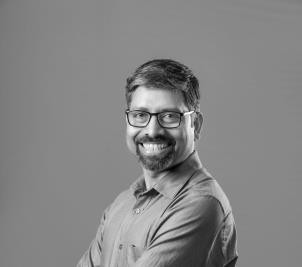 Debaranjan Pujahari, Principal and Head- Agriculture Practice Area, Sattva Knowledge InstituteDebaranjan is an accomplished professional with 16 years of experience in the social impact space leading the delivery of innovative and result-oriented solutions for agriculture development, food, and nutrition security.Prior to joining Sattva, Debaranjan has held leadership positions at a multitude of development agencies including IFPRI-HarvestPlus, TechnoServe, Michigan State University to lead high-impact, transformative programs with donors like BMGF, USAID, FCDO, World Bank, and private corporations. In these roles he worked on large-scale, multi-geography programs across the agriculture value chain, market development, nutrition, women’s economic empowerment, and climate-smart agriculture. He is a member of the Selection and Screening Committee of Atal New India Challenge, a flagship program of Atal Innovation Mission, NITI Aayog.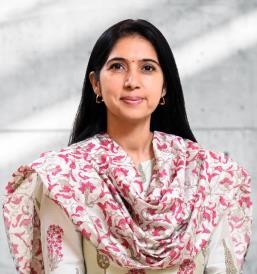 Ms. Aman Pannu, Vice President - Corporate Communications & CSR President- DCM Shriram FoundationAman Pannu has 24 years of experience working across various sectors including agriculture, chemicals, liquor and retail. Currently, she serves as the Head of Corporate Communications and CSR at DCM Shriram Ltd. where she has been for the past 14 years. In this role, she has been instrumental in shaping the company's image and reputation by effectively communicating its vision and mission to stakeholders.Aman is a postgraduate in mass communication from Symbiosis Institute of Mass Communication, Pune. She has also undertaken a Leadership program at IIM, Bangalore, which has helped her to further develop her leadership skills. In addition, Aman is a member of the CII National Committee on CSR, where she actively contributes to shaping the country's corporate responsibility agenda.